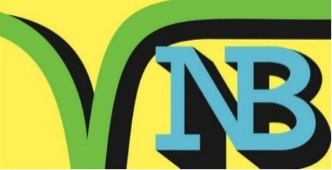 TERMINI PREGLEDA DJECE KOD PEDAGOGINJE Datum:             3.2.2020. ponedjeljak                                                         8 sati 30 min				NOA TURKALJ11 sati 				ANTONIO KARL12 sati 				IVAN ŽIGADatum:             4.2.2020. utorak			 11 sati 					ANA BRZICA11 sati i 30 minuta			RAFAEL BRZICA12 sati					MARIJA BRZICA13 sati 				TIA BUŽONJADatum:             6.2.2020. četvrtak11 sati 		 			MIRIAM BRZICA14 sati i 30 minuta			MIA DORČAK Datum:             7.2.2020. petak 8 sati	 30 minuta				NIKOL ZNIKA10 sati 					JURAJ BANOVIĆ	Pedagoginja:Ruža Živković  